 NOTE:  All meetings are open to LAI Members.

 
PROGRAM AT A GLANCE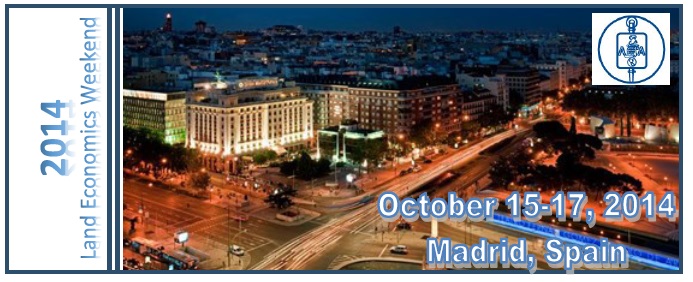 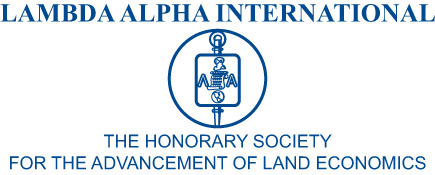 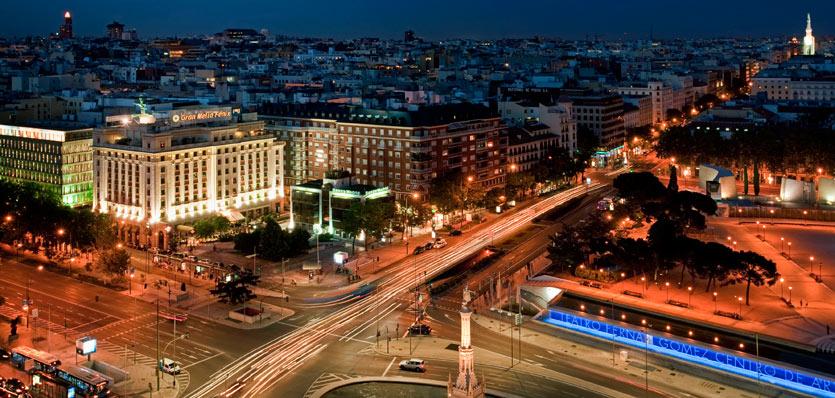         Business Meeting Agenda                                                      Grand Melia Fenix Hotel
             October 15, 2014                                                        Calle de Hermosilla, 2, 28001 Madrid        Business Meeting Agenda                                                      Grand Melia Fenix Hotel
             October 15, 2014                                                        Calle de Hermosilla, 2, 28001 Madrid        Business Meeting Agenda                                                      Grand Melia Fenix Hotel
             October 15, 2014                                                        Calle de Hermosilla, 2, 28001 MadridTIMEEVENTATTENDEES8:00am-9:00amBreakfast9:00am-11:00amLAI Executive Committee MeetingLAI Executive Committee11:00am-1:00pmLAI Chapter Presidents Roundtable 
-LAI Chapter Presidents share best practices and lessons learnedChapter Presidents1st Vice Presidents
Regional Vice Presidents11:00am-1:00pmLand Economics Foundation Executive CommitteeLEF Executive Committee1:00pm-2:00pmLunch2:00pm-5:30pmLAI Board of Governors & LEF Board of Trustees MeetingLAI Executive CommitteeLAI Chapter PresidentsLEF Executive BoardTIMEEVENTLOCATIONWednesday, October 15Wednesday, October 15Wednesday, October 158:00am-9:00am BreakfastGrand Melia Fenix Hotel9:00am-5:30pmLAI Business MeetingsGrand Melia Fenix Hotel7:00pm-9:00pmLEW Begins/TourTorre Espacio9:00pm-11:00pmLEW Welcome ReceptionTorre EspacioThursday, October 16Thursday, October 16Thursday, October 168:00am-9:00amBreakfastGrand Melia Fenix Hotel9:00am-11:00amLEW PresentationsGrand Melia Fenix Hotel11:00am-1:30pmTour New City Hall1:30pm-4:00pmTapas, Drinks & LunchNew City Hall4:30pm-6:30pmTourBBVA Bank6:30pm-8:00pmTourTelefonica8:00pmDinner On Your OwnFriday, October 17Friday, October 17Friday, October 178:00am-9:00amBreakfastGrand Melia Fenix Hotel9:00am-11:00amLEW PresentationsGrand Melia Fenix Hotel11:00am-1:30pmTour New Real Madrid Stadium1:30pm-4:00pmLunch on Your Own4:30pm-6:30pmTour Santander Bank8:30pm-11:30pmClosing DinnerCasino de Madrid